تم منح الإذن لاستخدام هذه المعلومات عند إسنادها إلى P3 Utah © 2019مصفوفة استدامة الأعمال من P3 Utahمصفوفة استدامة الأعمال من P3 Utahمصفوفة استدامة الأعمال من P3 Utahمصفوفة استدامة الأعمال من P3 Utahمصفوفة استدامة الأعمال من P3 Utahالتأثير الداخليالتأثير الخارجيالعاملون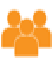 مكان العملكيف أحسن رفاهيتي في مكان عملي؟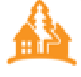 المجتمعكيف يمكن لمكان عملي أن يحسن جودة الحياة محليًا وعالميًا؟المصنع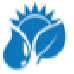 المواردكيف يمكن أن يصبح مكان عملي أكثر صداقة للبيئة؟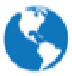 الحفاظ على البيئةكيف يمكن لمكان عملي الحفاظ على الكوكب؟الأرباح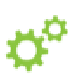 الإنتاجكيف يمكن لمكان عملي أن يضمن الجودة والكفاءة فيما ننتجه؟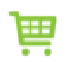 السوقكيف يمكن لمكان عملي أن يحقق الريادة في صناعته؟